Тренинг«Ключевые управленческие навыки онлайн – 1 часть»Кому?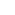 Наиболее полезен руководителям линейного,  среднего звена, участникам кадрового резерва       ОписаниеУправленческая работа подразумевает постоянное и ежедневное применение специфических навыков, от мастерства владения которыми зависит эффективное решение бизнес-задач. Тренинг поможет действующим и будущим руководителям структурировать перечень этих навыков и  овладеть основными техниками их применения.ФорматВебинар – 4 часаСодержание✎	Понятие управленческого цикла.✎	SWOT-анализ ситуации.✎	Планирование и расстановка приоритетовЧисленность группыдо 20 человекРезультаты обученияУчастники программы будут:✎	Иметь представление о цикле управления ✎	Анализировать деловые задачи с применением комплексного инструмента SWOT✎	Планировать рабочий день с учётом приоритетности имеющихся задачКлючевые развиваемые компетенцииПланированиеПо всем вопросам: Кирилл Дмитриев, +7(931)214-29-15